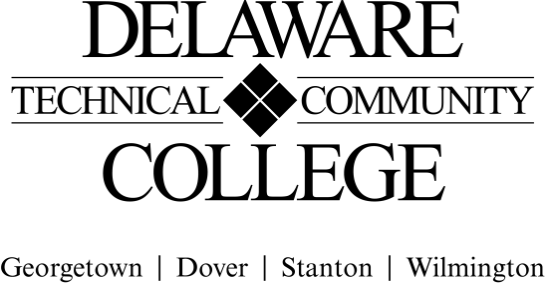 Course Evaluation Measures Menu Core Course Performance Objectives Analyze the legal and ethical impact of privacy and trust, and the relationship between loyalty and relationships in e-commerce.  (CCC 1, 2, 4; PGC 1, 2)Examine product development, including search engine and pricing strategies, and the harmonious promotion across all media. (CCC 1, 2, 6; PGC 2, 5, 6)Evaluate marketing strategies for digital media, including database development and response tactics from the customer. (CCC 1, 2; PGC 2, 5, 6)Assess the design principles for content marketing; creating a successful customer and/or user interface to enhance the customer relationship.  (CCC 1, 2, 6; PGC 2, 4)Assess the performance of e marketing strategies by considering key performance indicators (KPI’s). (CCC 1, 2, 4, 6; PGC 1, 2, 5, 6, 7)6. 	Create a successful digital marketing strategy and digital marketing campaign that provide a seamless customer experience.  (CCC 1, 2, 4, 5, 6, 7; PGC 1, 2, 4, 5, 6, 7)Summative EvaluationsFINAL COURSE GRADE(Calculated using the following weighted average)(Electronic Signature Permitted)Course number: MKT 217Course title: Digital Marketing FundamentalsCampus location(s): Georgetown, Dover, and WilmingtonEffective semester: 202151Evaluation Measures: Include each agreed upon measure and scope of that measure (see above).Which CCPO(s) does this evaluation measure? (4-6) Exams50 MC/TF or25 MC/TF with 5-10 SA/Essay1, 2, 3, 4, 5E-Marketing Analysis ProjectStudents will analyze a retail website and reflect on the marketing strategies implemented by the organization1, 2, 3, 4, 5E-Marketing ProjectStudents will plan an E-Marketing strategy for an organization of their choice (with instructor approval) that effectively incorporates an organization’s overall e-business strategy 6Evaluation MeasurePercentage of final gradeSummative: Exams (4-6) (Equally weighted)50%Formative: Discussion Boards, Assignments, etc. (Equally weighted)20%Summative: E-Marketing Plan Analysis Project10%Summative: E-Marketing Project20%TOTAL100%Submitted by (Collegewide Lead):Chala BreenDate2/27/19 Approved by counterpartsN/ADate Reviewed by Curriculum Committee Reviewed by Curriculum CommitteeDate